Reaching Your ReadersBusiness Writing for Managers and LeadersWriting Coach Ken O'Quinn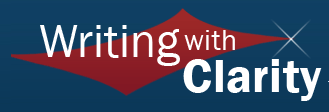 www.WritingWithClarity.comKen@WritingWithClarity.com207-767-0112© Writing with Clarity 2017Quick ExerciseRewrite the following sentence:It was determined by management that the impact of the construction of the project would be short-term in nature and would result in only a temporary disruption to customer service.1A Framework for WritingDo the important work before you write the first wordBrainstorm: Ask important questions about the writing task so that you have a sense of where you are going.Gather sufficient information to write a complete and precise document, and possibly brainstorm again.Choose the appropriate format.	II.		Write a draft		Avoid two common mistakes:Don’t repeatedly stop to _______________________________. You can’t write and edit at the same time.Write from _______________________________________________.Don’t try to make it perfect.	III.		Make changes (revise and revise)	IV.		Edit & proofread2Know Where You are Going3Getting Ready to WriteAsk important questionsWhat one thing does the reader ___________________?What will the reader _________________________?What do you want ___________________________ and is there a______________?Will the reader have sufficient _______________________________________ to know immediately what I am talking about?How much information _________________________________ to understand my point?How will the reader react to this message?What is the situation?
Consider your relationshipOrganize Your ThinkingList the topics you want to cover, and then put them in the order you want to write about them.	When we need to start							_____________________	Cost													_____________________	benefits of this approach						_____________________	what we are proposing							_____________________	what the problem is								_____________________Benefit of brainstormingYou will notice immediately what is missing.You can arrange topics in the right order.4Packaging Your Information for Impact5Craft an Effective Subject LineBe specific, so you convey meaningful informationOne- or two-word subject lines are rarely helpful to a reader.							hello				follow-up			availabilityPay attention to the first few wordsPretend you are sending an email telling the reader about two things she needs to do before the upcoming project planning meeting. If you like the subject line below, leave it as is. If not, write one that you think is more effective.Subject: Upcoming meeting				option:				option:6Choose the Appropriate Format for the MessageThe direct approach – Most email and memos should be organized in one of two ways that take readers directly to the point of the message:In an order of most-to-least important.					A)	Essential information: details the reader must know					B)	Important information					C)	Strong information but not quite as important					D)	Less important info.					E)	Even less important					F)	Least importantIn an order of general to specific. Make a statement and then support it with facts.					A)	Open with your main point, your conclusion, or your 										recommendation. (This is considered a general statement.)					B)	Explain why and give the benefits of your idea.					C)	Present the costs and details about how to proceed.					D)	Rebut opposing points of view Problem / solution format A)	Summary paragraph(This might not be needed if the subject line is specific enough.)B)	ProblemC)	SolutionOther detailsBackgroundSequential order (similar to chronological order but without any dates)Use this when explaining steps in a process.7Packaging a Message for Easy ReadabilityQuick ExerciseRead the message below and write your own opening sentence:Joe,As part of the ongoing expansion project, several departments have submitted renovation plans that exceed $500,000.  My understanding is that any plans that cost more than $500,000 will not be funded. Brian Jones sent me the attached message, and on Page 3, he said that the company is willing to consider projects, even if the cost will exceed a half-million dollars.Can you please confirm that this is the case? Is it correct that the company will pay for construction that costs more than $500,000?  I’m hoping you can send me a note clarifying this before noon tomorrow.Revised opening sentence:8Packaging a MessagePeople don’t naturally get to the point quickly. We look for an easy place to begin and gradually arrive at why we are writing.Engage readers quickly by opening with highlightsBegin most messages by encapsulating the key elements in your opening paragraph (usually two to four sentences). That synopsis should contain the most important facts and a detail or two to provide context for why you are writing. The summary provides a____________________ of what is ahead. Don’t include many details.Mention anything the reader _______________________________________to understand the purpose of your message and the context in which you are writing. 	This opening is common:The purpose of this message is to bring you up to date and let you know where our team stands with the research. We finished our work this week, and below is a summary, along with our recommendations.9Packaging a Message for ReadabilityIf you were writing the following message, what would you want your reader to know in the first two or three sentences? Write your own opening:Subject:	 logoPlease find attached the latest version of the proposed new logo for our construction equipment. The plan is still to roll out the look on new products as they are introduced this year and next year, with the BigDig backhoe being the first to display it.Pam Thompson is gathering feedback from the commercial equipment team, and so far the response has been favorable. Please review the concept and let me know if you have any major issues. Also, please send me a list of problems that might arise from the change, such as outdated brochures and video clips, or complaints from dealers.The new look has not been finalized or blessed by everyone in the relevant product groups. But I am providing this information to you as a heads-up, so we can manage the issues as we move ahead.The lettering is much closer to our existing style, and the reflective white letters will stand out during night construction work. With all the products we will introduce this year, this is the right time to change the design.Again – please do not share these concepts, because they are not approved, but they will give you a good idea of where we are heading with the look. I look forward to receiving your comments by the end of the day, Friday, May 26.Regards,		Judy10Packaging a Message for Readabilityoriginal versionTo:		All managersFrom:	Pam Sears, HR managerSubject:	 Supervisor TrainingI am excited to announce the third year of the supervisor training program. In connection with our goal of continual improvement in service, we are offering this development experience, which will offer new and relevant tools and techniques for all of our supervisors.This year’s Supervisor Training will be two full days of site training at the Sheraton Hotel here in the city. The dates of the training are September 18 and October 9.On September 18 we will cover two subjects. The first will be “Coaching for Peak Performance,” which will address how to deal with difficult situations, dealing effectively with performance issues, conducting performance reviews, how to tactfully challenge processes and procedures, and strategies to take individuals and groups to the next level of performance. The second subject will be “Influencing Skills to Make a Difference,” which will address creating influential networks, how to get things done despite perceptional barriers, how to demonstrate return on investment, and what it takes to demonstrate passion in your everyday work life.On October 9 we will focus on two subjects, also. The first is “Facilitating Teams and Groups,” which will cover group dynamics and tools to manage small and large group processes, techniques to get good information, and techniques to solve problems and make decisions. The second subject will be “Managing Effective Meetings,” which will deal with preparing rolls, goals, and expectations with a winning agenda, managing difficult people and situations, and following up for results.Please ensure that your supervisors are given the opportunity to attend this important training experience. Attached is a list of supervisors we will invite to the program. If you have any new supervisory employees you would like to recommend, please contact me by Friday, August 16 at ext. 224. We plan to announce the training on Monday, the 19th. Please remember that your mentoring and coaching is vital to achieving the goals of this training. Thank you for your continued support.11Packaging a Message for ReadabilityUse graphic elements, even in daily emailUse headings to direct the reader’s attention.
Use bullets when appropriate, that is, when the information is conducive to a list.Create white space: Double space between bullets and between headings and the text underneath.revised memoSubject:	 Supervisor training Sept. 18-19 & Oct. 9-10SummaryThis year’s supervisor training program will be held Sept. 18-19 and Oct. 9-10 at the Sheraton Hotel in . The first session will cover Coaching for Peak Performance and Influencing Skills to Make a Difference; the second day will focus on Facilitating Teams and Groups and Managing Effective Meetings. Attached is a list of supervisors we plan to invite. If you have others you want to recommend, please call me at ext. 1234 by Friday, Aug. 16. Your mentoring is vital; please ensure that your supervisors attend.About the Sept. 18-19 training (two full days of tools and techniques.)Coaching for Performance will address how to deal with difficult situations, how to deal effectively with performance issues, how to conduct performance appraisals, and how to use strategies to take people to the next level of performance.Influencing Skills to Make a Difference will explain how to create influential networks, how to get things done despite perceptual barriers, how to demonstrate return on investment, and how to demonstrate passion in your daily work life.About the Oct. 9-10 trainingFacilitating Teams and Groups will cover group dynamics: tools to manage small and large groups, and techniques to get good information, to solve problems, and to make decisions.Managing Effective Meetings will deal with preparing goals and expectations with a winning agenda, managing difficult people and situations, and following up for results.12Handling a Sensitive TopicTake an indirect approach.  – In a routine message, you can tell the reader quickly what the main point is, but when you need to convey information the reader will not find pleasant, you should soften the impact.Open with something that is _____________________________________.Deliver the bad news.Give details explaining why.Provide helpful suggestions to remedy the situation.Close on a positive or encouraging note.Use a professional tone - The more _________________ you are, the more likely you are _____________________________________ you want.If you need to be firm be ________________________________ .
Don’t be ______________________________________________
Tone can affect your ____________________________________
Avoid inflammatory language
Use I or we statements when the situation involves a disagreement, a complaint, a disciplinary matter, or a delicate issue. Using “you” in routine messages is appropriate, but be selective in this type of message.How else could you write the following statements?You should have included me in the discussion before deciding.“I received your email with the suggestions, but they seem unrealistic. You overlooked the logistics involved and alternatives that might be less expensive.”13Handling a Sensitive Topic – exerciseHere is a memo from a marketing manager to a colleague in a different department about planning for a promotional event. Write your own opening two sentences.
Hi Brad,
I was extremely surprised, and frankly put off by your email to people listing action items we need to deal with. The management of this event is my responsibility, as marketing manager, because it is a customer-focused event, and the funding is coming out of the marketing budget. Having two people manage the process creates confusion and duplication.

I met with the team yesterday to discuss our strategic messages, the invitation list and other details. You didn't attend and didn’t respond to the email announcing the meeting. If you had taken the time to look at it you would have seen that I’ve already explained the action ítems you listed.

Regards,
Erin

 
14Creating Clear, Compelling Prose15Keep Paragraphs in Readable ChunksHere is an example of a good paragraph:Clean-coal technologies (CCTs) are a key to our survival for two reasons. They drastically reduce emissions of sulfur dioxide and nitrogen oxide, and they also tackle a major environmental problem: mercury. The CCTs can remove it easily from coal here in Illinois because of the coal’s chemical composition. Two additional factors favoring the clean technologies are that prices are dropping and that their performance is improving.Key points: unity, cohesion, lengthUnity - A paragraph should discuss one idea. __________________A topic sentence can help unify a paragraph (it is not required). It signals to the 

reader _____________________________ in the paragraph.Example of a topic  sentenceThe CEO’s visit will be challenging, but it also brings opportunities.Cohesion - Each sentence clearly relates to the previous one.Length – two to four sentences (generally) or five lines of text.				#					#					#			Use visual cues to help the reader breeze through the paragraph: First, second, third serve as markers when your topic is broken into elements.
Pronouns, such as some, another, that, this, these, those, they at the start link a new idea to the previous sentence.
Transitional words and phrases show how two sentences are related. But, however, nevertheless show a contrast; furthermore, also, in addition show you are adding information; and therefore, as a result, consequently introduce a consequence.16Crafting Effective Sentences	Here are a few tips for constructing sentences that readers can grasp easily:Understand the key building blocks of the sentence	  	   S	     		V		   O	The manager approves all requests.		  S			V			All requests must be approved by the manager.								   S		    V		O	After several interviews, the committee selected her for the job, which requires the experience that she will bring.Keep the subject and verb reasonably close to the front of the sentence.	You can avoid this problem:From our radio frequency identification (RFID) asset tracking solutions that ensure the proper medication is delivered to the correct patient, to our voice over internet protocol (VoIP) solutions that help nurses stay connected (31), we provide the solutions that keep patients safe.17Crafting Effective Sentences (continued)Don’t bury strong verbs. Uncover good verbs that are hiding in nouns.Example:	She provided an explanation of the changes.	Again this year, we have been successful in keeping our fixed costs under control.She will be providing direct oversight of the research and development effort.	We have recently completed an assessment to understand the prospects for the region.Tip: Be alert for forms of make, have, do, give, take, perform, provide, and conduct. Look closely and you might find a stronger verb a short distance away.The company makes a contribution to that charity every year.18Crafting Effective SentencesSqueeze out words that do not contributeThere are a number of factors that affect employee performance.We would like to take this opportunity to thank you for your commitment …		She is in the process of checking	… so that we can pursue new opportunities going forwardBeware of redundancies.  When one word is sufficient, leave it alone.A collaborative team			mutual cooperation			Positive benefitsRemove adjectives and adverbs that don’t add to your meaningThe issue is very important.We are extremely pleasedThis is a really unique opportunity.19Sentence ExerciseRecast this message to make it more concise without changing the meaning.I wanted to let you know that Pam Sears, communications manager, will be leaving the company to pursue other career interests. Her last day will be April 30.Pam has been with us for more than 10 years as the communications manager. She joined the company with the acquisition of ZipLink in 2005. Pam was very instrumental in the success of that transition.20Write with Specifics: Help the Reader to “see”Remove buzzwords, insert examples, and use comparisons to convey what you mean.Buzzwords are not useful. Use words that are more familiar and more specific..Buzzwords have two problems:  _________________________________  _________________________________.		Boring: leading-edge, win-win, take the discussion offline, leverageVague: mission-critical, organic growth, bandwidth, initiative	Think about great speakers.	Buzzwords are particularly risky in persuasive messages because they don’t ________Use examples and weave in explanation.The project involves twinning, or laying another pipe, alongside a 710-mile pipe stretching from Northern Alberta …Youngsters are at much greater risk of concussion than adults because their brains are not myelinated fully. Myelin is the coating of nerve fibers, like coating on telephone wire. It adds strength and allows for better transmission along the fibers.21Write with specifics (continued)Use ComparisonsMetaphors, similes, and analogies enable readers to see similarities between an abstract object or process and something that is familiar.a slam dunk					We need to nail down a date.In its modern, digital forms, writing resembles an untended garden, overgrown with text-speak and crawling with invasive species like tweets and dashed-off emails.	Similes begin with like or asLike a chocolate bar in the hands of a 2-year-old, the spilled oil covers everything.Tata Motors in India introduces the Nano. It’s a tiny car, like a jellybean with wheels.Here’s a manager describing why many corporate brainstorming sessions don’t work“We sit there looking embarrassed, like we’re all new to a nudist colony.”Put numbers in contextSmith came up with a gap of $70 billion between what was spent for fiber-optic lines and what was warranted by the growth in Internet, data, and phone traffic. To put that amount in context, it is four times what Verizon spends each year to ….22Make Your Mark (.!?,;) With Careful PunctuationPunctuation is intended as a guide to help the reader understand the sentence and also to help ensure that the reader gets your intended meaning.Make whatever changes you think are necessary in the following sentences:While working with the mechanics on the job site he studied, asked questions and learned how to read maps.The New York company’s plan to sell its office empire—which totals more than 100 buildings and some 50 million square feet of space,23The CommaBetween items in a series.We need to buy groceries, mail the package, and stop at my office.Note: In a short series (above), the comma before and is optional, but in a longer series, such as the one below, a reader might be confused:We have several topics to discuss at the meeting, including the budget, the development of new products and a new startup company that we recently bought.Between two independent clauses (complete thoughts joined by and, but, or or)The meeting was productive, and I am confident we will win approval.		When the second clause has no subject, a comma usually is not necessary:		She showed me the proposal but gave no indication whether she liked it.Between multiple adjectives when they appear before a noun.Her thoughtful, flexible policies make it an enjoyable, rewarding place to work.To set off nonessential clauses and phrases.	The top-floor conference room, which is our largest, is where we will meet.To mark the end of some introductory elements.	Without the repairs the sites have no way to do … 24DashTo set off information you want to emphasizeI am excited about the project—but we cannot make the same mistakes this year.Her performance late in the year—a remarkable improvement—earned her the award.To provide clarity when the sentence already has commas.To attract enthusiastic, experienced, ambitious candidates—people who are in demand—we need to offer high salaries, great benefits, and generous leave policies.SemicolonTo divide independent clauses that are closely related in meaning.	She will be a good addition to the team; we need experience and enthusiasm.To divide independent clauses joined by however, furthermore, consequently, or nevertheless.We suggest you sign up now; however, you can do it whenever you want to.We don’t have the budget. It’s a great idea, however; we will reconsider it in January.We don’t have the budget. However, it’s a great idea; we will reconsider it in January.ColonColons introduce explanatory information or examples. We prefer a complete sentence before the colon, but you don’t need a complete sentence after the colon.Use a colon to introduce a series.	We have several obstacles: bad timing, a low budget, and a lack of facilities.The HyphenHyphens link two words that are being combined to form one adjective.A well-known speaker			cost-saving tips		slow-moving van25Punctuation ExerciseMake any changes that you think are needed in the following sentences:We need more money additional people and new equipment, we don’t need more promises.The distributor sells propane to restaurants, stations that service propane-fueled cars and other users in four states.In our company major decision makers have long term contracts.There will be a temporary disruption of service, however, we will resume normal operations within a few hours.Do you think you will reach the point where you wonder is this worth it 26Tips for Being a Persuasive CommunicatorAnalyze your audience	Too many messages fail because they ignore the audience’s beliefs and attitudes.	People might be _____________________________________________________	An important question to ask is, _________________________________ are they?Don’t ask for so much initiallyUse the consistency principle	People feel a need to be consistent in two ways:Just say thanks!It’s all about the We27An Editing ChecklistOrganizationWill the reader quickly grasp what this is about? Is key information at or near the top?Are there any gaping holes where important information is missing?Is the information presented in an appropriate order (usually most-to-least important, but not always)?Does the information unfold logically from one idea to the next?FormattingHave you used a summary paragraph at the top to capture the highlights of what is in the entire document? (When the message is brief or when you use an indirect entry into the information because the topic is delicate, a summary paragraph might not be appropriate or necessary.)Use headlines to guide the reader, and be sure the headlines capture the essence of your meaning in the paragraph(s) underneath.ParagraphsKeep most paragraphs to two-to-four sentences and no more than five lines. Some paragraphs will be longer, some shorter.Cover only one idea; don’t drift into a second topic in the same paragraph. Starting with a topic sentence, which introduces the reader to the main idea that you will cover, can help you keep the paragraph focused. Using a topic sentence is not mandatory. SentencesThe primary elements of the sentence, the subject and verb, should be positioned near the front of the sentence. Whenever possible, use the active voice (the subject is the actor, followed by the action).Remove any words that contribute nothing to your meaning.Be precise. Avoid misunderstanding by substituting familiar words for jargon.Be conscientious about grammar, punctuation, and correct usage.28AppendixRevised version of memo on Page 8Joe,I would appreciate it if you could send me a note by noon tomorrow clarifying whether the company will consider renovation plans of more than $500,000 as part of the expansion project.Several departments have submitted proposals to expand their office space, and the cost is more than a half-million dollars. My understanding is that anything over $500,000 will not be funded. But in the attached message (bottom of Page 3), Brian Jones says these projects will be considered.Thank you for your help.								#							#							#Revised version of the memo on Page 10Subject: Please review logo changes by May 26	Attached—for your eyes only—is the latest version of our proposed new logo. Do not share these drawings because they are not final. Please do two things and get back to me no later than Friday, May 26:Review the concept and tell me if you have questions or concerns.Send me a list of problems that you think might arise from the change, such as outdated wording or video, and dealer complaints.	We are not distributing these drawings because the concept has not been finalized, but all managers need to be aware of updates so that we can manage the issues in advance as we finish the design and develop the rollout. We plan to introduce the logo on new products in January.	Regards,								#							#							#Revised version of memo on Page 14Hi Brad,I know that we both want to ensure that the WorldExpo is a huge success, and one way to do that is to provide everyone with one clear list of action ítems to avoid confusion.Given that this is an event for customers, the planning falls on our shoulders in marketing because the funding is coming from the marketing budget. So I am working closely with my team. We discussed the strategic messages, the invitation list, and other details yesterday, and they are clear on what they need to do.If you have additional suggestions, please send them along, and I will be happy to consider them. I am always open to new ideas.Regards,29A Business Writer’s Resource ListSend, the Essential Guide to Email, by N.Y. Times editor David ShipleyManagement Communication, James O’RourkePlain Style 	by Richard Lauchman (published by AMACOM)Why Business People Speak Like Idiots by Brian FugereBusiness Writing:  What Works and What Won’t, by Wilma DavidsonWriting With Precision, by Jefferson BatesPut It In Writing – How to Write Clearly, Quickly, Persuasively, Albert JosephReference BooksLittle, Brown Handbook, a simplified, comprehensive book on writingThe Grammar Bible, by Michael StrumpfThe Write Wayby Richard Lederer A witty, enjoyable book about common writing problems that baffle most business professionalsThe Associated Press Stylebookor the Gregg Reference Manual 						or the Chicago Manual of Style(These style guides are the ones most widely used in business. The AP Stylebook is the single most common resource.)Thesaurus and a hard-cover dictionaryElements of Style, Strunk & WhiteWoe Is I, by Patricia O’Connor.  ISBN #0-399-14196-0“The Grammarphobe’s guide to better English in plain English”	30Writing With ClarityCorporate Seminars and Individual CoachingKen O’Quinn is a professional writing coach and the author of Perfect Phrases for Business Letters (McGraw-Hill). He started Writing With Clarity after a journalism career with the Associated Press, and he now conducts workshops around the world. He has helped thousands of business professionals sharpen their writing skills.His clients include Facebook, GE, Chevron, Dell, Campbell Soup, Oracle, Cisco, KPMG, Sprint, Motorola, 7-11, John Deere, Georgia-Pacific, Best Buy, Reebok, and Raytheon.Ken speaks at national conferences, and his writing has appeared in major newspapers, in Fast Company magazine, and in such publications as the Harvard Management Communication Letter and the Journal of Employee Communication Management.He is based in Cape Elizabeth, Maine.	website:		www.WritingWithClarity.com	Facebook:	www.Facebook.com/WritingWithClarity	LinkedIn:	www.LinkedIn.com/KenOQuinn	Twitter:		@KenOQuinn	Phone:		207-767-011231